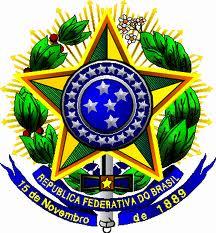 SERVIÇO PÚBLICO FEDERALMINISTÉRIO DA EDUCAÇÃOCOORDENAÇÃO DO CURSO DE LICENCIATURA EM QUÍMICACOORDENAÇÃO DE ESTÁGIO SUPERVISIONADOINSTITUTO FEDERAL GOIANO CAMPUS MORRINHOSFORMULÁRIO DE REQUISIÇÃO DE APROVEITAMENTO De carga horária do Programa de residência pedagógicaA professora responsável pela disciplina de estágio supervisionado do curso de Licenciatura em Química,Eu, ___________________________________, venho solicitar o aproveitamento como carga horária de estágio supervisionado (I, II, III, IV) as atividades desenvolvidas no âmbito do programa de residência pedagógica. O relatório de atividades e os documentos em anexo comprovam o desenvolvimento das atividades.Morrinhos, ____ de ______________ de 20___.Assinatura do estudanteMANIFESTAÇÃO DO DOCENTE ORIENTADORMANIFESTAÇÃO DO DOCENTE ORIENTADORDocente orientador(a):Docente orientador(a):Período analisado para aproveitamento__/__/__ a __/__/__Apresentou termo de compromisso do residente?( ) SIM*   ( ) NÃO*Deve estar anexado a formulárioApresentou relatório final ou parcial das atividades?( ) SIM*   ( ) NÃO*Deve estar anexado a formulárioParecer final do professor orientador da residência/estágio justificando a nota do final do alunoNota Final do aluno (0 a 5,0 pontos)(a nota deve variar entre 0 e 5,0 pontos)Total de horas aproveitadas______horasData ___/__/___Assinatura do professor orientador